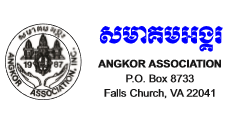 Chair/PresidentSamedy Chau             VP/FinanceVictoria YapGeneral SecretaryVornida Seng
TreasurerHarry SathBoard of DirectorsChanda ChounChanna PakChiv HongCharlie CheaSean PekSeng ChaoSipkong SoSophy HoeungTom KeoVutha PaoVanna MeasPisey Houry

Board of Advisors
Sarah KithAssompion SomHeng Nguon KiepJuvy NuthKim Heng EarOeun SamPhavann ChhuanSareth LochSovan TunDavid LeyNeary TouchCommittee MemberSophorn HollSida LeiBonita Khlok